УДК 004.9ОБМІН ЗОБРАЖЕННЯМИ В МЕРЕЖІ НАВІГАЦІЙНОЇ ГЕОІНФОРМАЦІЙНОЇ СИСТЕМИ ЖОРСТКОГО РЕАЛЬНОГО ЧАСУКасім М.М.В навігаційних геоінформаційних системах, де важливу роль відіграє час обробки даних, існує постійна необхідність забезпечувати режим реального часу для задачі представлення динамічної обстановки об'єктів, що рухаються з різними швидкостями. Згідно з відомою класифікацією системи реального часу поділяють на два типи: системи жорсткого реального часу;системи м’якого реального часу.В даній роботі приділяється увага алгоритмам функціонування саме системи жорсткого реального часу, яка поєднує навігаційну та геоінформаційну складові для миттєвого відображення зміни обстановки на індикаторі бортового комплексу пілотованого рухомого об’єкта з одночасним транслюванням на автоматизоване робоче місце диспетчера. Цю задачу пропонується розв’язувати методом фіксування поточного GPS-місцеположення рухомого об’єкта з прив’язкою до електронної карти в єдиному зображенні, яке за допомогою відповідного протоколу передачі даних надсилається адресату. Суть обміну інформації полягає в наступному. Припустимо, що в системі є два пристрої, які мають свої ідентифікаційні номери (ID), рис. 1. Після синхронізації обох пристроїв один з одним, з пристрою-сервера на пристрій-клієнт по каналах зв'язку 3G/4G передається необхідна інформацію у вигляді зображення.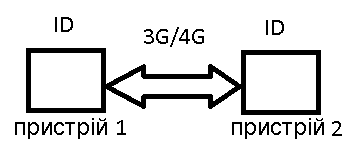 Рис. 1. Структурна схема дослідницької версії системи реального часуВ свою чергу, зображення передають наступну інформацію: місцеположення об’єкта на картографічній основі, його швидкість, напрямок, поточні координати. В ролі пристроїв виступають: ноутбук, смартфон, планшет, персональний комп’ютер тощо. Швидкість передачі даних через 3G при швидкості руху об’єкта 120 км/год становить 144 Кбіт/сек, а 4G – 100 Мбіт/сек.Фактори, які впливають на швидкість передачі файлу із зображенням : розмір отриманого зображення, роздільна здатність, глибина кольору, швидкість об'єкта.Табл.1Розрахункові дані для визначення часу передачі зображення 3G/4G-каналамиПриклад C#-процедури, що реалізує процес передачі зображення за допомогою механізму сокетів, наведено нижче.public static void SendScreen(Image image, string ipAddr, int portAddr){try{ms = new MemoryStream();ms2 = new MemoryStream();image.Save(ms, System.Drawing.Imaging.ImageFormat.Png);byte[] arrImage = ms.GetBuffer();int lenght = arrImage.Length;byte[] len = BitConverter.GetBytes(lenght);ms2.Write(len, 0, 4);ms2.Write(arrImage, 0, arrImage.Length);send = ms2.GetBuffer();myclient = new TcpClient(ipAddr, portAddr);myns = myclient.GetStream();mysw = new BinaryWriter(myns);mysw.Write(send);ms.Flush(); ms2.Flush(); mysw.Flush(); myns.Flush();ms.Close(); ms2.Close(); mysw.Close(); myns.Close();myclient.Close();}catch (Exception ex){}}Новизна наукових результатів зводиться до того, що за один сеанс зв’язку  кінцевому користувачу передається цілісний кадр зображення оточуючої рухомий об'єкт обстановки. Практична цінність полягає в тому, що розроблена система є економічно вигідною та простою у користуванні.СПИСОК ВИКОРИСТАНИХ ДЖЕРЕЛКасім А.М. Специфіка використання геопросторових даних для задач аеронавігації / А.М. Касім, М.М. Касім, С.О. Ясенев // Наукоємні технології. – 2016. – №1 (29). – С.16–22. – DOI: 10.18372/2310-5461.29.10087.Касім М.М. Високоточні методи отримання супутникових навігаційних даних для задач прецизійного водіння / М. М. Касім, М. І. Васюхін, А. М. Касім // Науковий вісник Херсонської державної морської академії. – 2016. – №1 (14). – С. 299–309.Касім А.М. Можливості та перспективи використання бездротових високошвидкісних мереж нового покоління у високоточному землеробстві / А.М. Касім, М.М. Касім // ІІ Міжнародна науково-практична конференція «Тенденції розвитку конвергентних мереж: рішення пост - NGN, 4G та 5G» (17-18 ноября 2016 года, Киев). – К.: Государственный университет телекоммуникаций, 2016. – С. 54–56. Касим А.М. Основные концепции и пути построения аэронавигационных геоинформационных комплексов реального времени // Інженерія програмного забезпечення ’2007: тези доповідей Всеукраїнської конференції аспірантів і студентів (Київ, 4-5 грудня 2007). – К.: НАУ, 2007. – С. 23.Параметри№п/пРоздільна здатність зображення(рх x рх)Глибина кольору біт/рхШвидкість передачі данихКбіт(Мбіт)/секШвидкість передачі данихКбіт(Мбіт)/секЧас передачі зображення (сек)Час передачі зображення (сек)Параметри№п/пРоздільна здатність зображення(рх x рх)Глибина кольору біт/рх3G4G3G4G1720х1280 (921600)24144 Кбіт100 Мбіт1500,22768х1366 (1049088)32144 Кбіт100 Мбіт2280,3